ЧЕРКАСЬКА МІСЬКА РАДА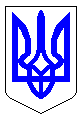 ЧЕРКАСЬКА МІСЬКА РАДАВИКОНАВЧИЙ КОМІТЕТРІШЕННЯВід 18.06.2024 № 871Про дозвіл на видачу ордерівфізичним та юридичним особамна видалення аварійних, фаутнихта сухостійних деревВідповідно до пп. 7 п. а статті 30 Закону України «Про місцеве самоврядування в Україні», статті 28 Закону України «Про благоустрій населених пунктів», пп. 2 п. 2 Порядку видалення дерев, кущів, газонів і квітників у населених пунктах, затвердженого постановою Кабінету Міністрів України від 01.08.2006 № 1045, згідно з Правилами утримання зелених насаджень у населених пунктах України, затверджених наказом Міністерства будівництва, архітектури та житлово-комунального господарства України від 10.04.2006 № 105, враховуючи пропозиції комісії для обстеження зелених насаджень, виконавчий комітет Черкаської міської радиВИРІШИВ:Доручити голові комісії для обстеження зелених насаджень 
Гусаченку В.В. видати ордери фізичним та юридичним особам на видалення аварійних, фаутних та сухостійних дерев на території міста відповідно до акту від 31.05-05.06.2024 № 23.Фізичним та юридичним особам роботи із видалення дерев замовляти у спеціалізованих підприємствах міста, які укомплектовані спеціальною технікою та механізмами, кваліфікованими спеціалістами, відповідно до пункту 5.8 Правил утримання зелених насаджень у населених пунктах України та укласти договір на проведення утилізації відходів деревини.Контроль за виконанням рішення покласти на директора департаменту дорожньо-транспортної інфраструктури та екології Отрешка С.В.  Міський голова						         Анатолій БОНДАРЕНКОПерший заступник міського головиз питань діяльності виконавчих орга ради		          Сергій ТИЩЕНКО   А К Т  № 23обстеження зелених насаджень, що підлягають видаленнюм. Черкаси									     31.05-05.06.2024 р.Комісія, призначена рішенням виконавчого комітету Черкаської міської ради від 11.04.2023 № 385, в складі:Обстеження зелених насаджень проведено на підставі звернень громадян і 
КП «Дирекція парків» та  пов'язано з видаленням зелених насаджень у зв`язку з аварійним та сухостійним станом.Зелені насадження, що підлягають видаленнюРазом підлягає знесенню 200 дерев, - кущів.Всього видаляється:Дерев ___200__одиницьКущів___-____одиницьГазонів_________-________ гаКвітників______-_________м2Видалення зелених насаджень проводиться без сплати відновлювальної вартості відповідно до п. 6 Порядку видалення дерев, кущів, газонів та квітників, затвердженого Постановою КМУ від 01.08.2006 р. № 1045.Скорочення:НПУ – дерева, пошкоджені через несприятливі погодні умови;НУ – дерева всохли чи набули аварійності в результаті неналежного утримання;ДБН – дерева ростуть з порушенням ДБН, загрожують інженерним мережам;ПСПР – дерева пошкоджені до ступеня припинення (неприпинення) росту;ВМ – дерева, що досягли вікової межі;Ф – фаутні дерева, з дуплами, уражені хворобами та шкідниками;АН – аварійно-нахилені дерева, можливе падіння чи обламування гілля.ВИСНОВОК КОМІСІЇ:	Департаменту дорожньо-транспортної інфраструктури та екології підготувати проект рішення МВК «Про дозвіл на видачу ордерів фізичним та юридичним особам на видалення аварійних, фаутних та сухостійних дерев», на підставі якого видати ордер. Примітка: роботи по видаленню зелених насаджень виконуються спеціалізованим підприємством тільки на підставі ордера, виданого департаментом дорожньо-транспортної інфраструктури та екології.Голова комісії:Гусаченко Володимир- начальник відділу екології департаменту дорожньо-транспортної інфраструктури та екології Черкаської міської ради, голова комісіїЧлени комісії:Бакум Ольга- заступник начальника відділу екології департаменту дорожньо-транспортної інфраструктури та екології Черкаської міської ради, заступник голови комісіїПредставник заявника:Коцюба Анна- головний спеціаліст відділу екології департаменту дорожньо-транспортної інфраструктури та екології Черкаської міської ради, секретар комісії Пшенічнікова Анна- головний спеціаліст відділу екології департаменту дорожньо-транспортної інфраструктури та екології Черкаської міської ради,Стрижак Олена- головний спеціаліст відділу містобудівного кадастру та ГІС управління планування та архітектури департаменту архітектури та містобудування Черкаської міської радиМарущак Віталій- головний спеціаліст відділу інспектування управління інспектування Черкаської міської ради- представник заявника №з/пАдресаВид зелених насадженьВисота (м)Вік (рік)Діаметр стовбураКількістьЯкісний стан зелених насаджень, причини аварійностіПідлягають знесеннюПідлягають пересаджуванню12345678910ландшафтне насадження вікової соснисосна17553617сухост., НПУвидаленняландшафтне насадження вікової соснисосна1755326сухост., НПУвидаленняландшафтне насадження вікової соснисосна1055403сухост., НПУвидаленнязлам.ландшафтне насадження вікової соснисосна1765563сухост., НПУвидаленняландшафтне насадження вікової соснисосна1755407сухост., НПУвидаленнявпало ландшафтне насадження вікової соснисосна1755283сухост., НПУвидаленняландшафтне насадження вікової соснисосна1785801сухост., НПУвидаленняландшафтне насадження вікової соснисосна1755443сухост., НПУвидаленняландшафтне насадження вікової соснисосна1755484сухост., НПУвидаленнявпалоландшафтне насадження вікової соснисосна1755521сухост., НПУвидаленнявпалоландшафтне насадження вікової соснисосна1755561сухост., НПУвидаленнявпалоландшафтне насадження вікової соснисосна1755601сухост., НПУвидаленнявпалоландшафтне насадження вікової соснисосна1755481сухост., НПУ, АНвидаленняландшафтне насадження вікової соснисосна1755484сухост., НПУвидаленняландшафтне насадження вікової соснисосна1055364сухост., НПУвидаленнязлам.ландшафтне насадження вікової соснисосна1755601авар., НПУвидалення впалоландшафтне насадження вікової соснисосна 1755441авар., НПУвидалення впалоландшафтне насадження вікової соснисосна175544, 481сухост., НПУвидаленняландшафтне насадження вікової соснисосна1755522сухост., НПУвидаленняландшафтне насадження вікової соснисосна1755406сухост., НПУвидаленняландшафтне насадження вікової соснисосна17851001сухост., НПУвидаленняландшафтне насадження вікової соснисосна1785921сухост., НПУвидаленнявпалоландшафтне насадження вікової соснисосна1755241сухост., НПУвидаленняландшафтне насадження вікової соснисосна645201сухост., НПУвидаленнязлам.ландшафтне насадження вікової соснисосна1785721сухост., НПУвидаленняландшафтне насадження вікової соснисосна1125161сухост., НПУвидаленняландшафтне насадження вікової сосниклен1240521сухост., НПУвидаленняландшафтне насадження вікової соснидуб1480881сухост., НПУвидаленняландшафтне насадження вікової соснидуб1480801сухост., НПУвидаленняландшафтне насадження вікової соснидуб1270601сухост., НПУвидаленнявул. Степана Бандери – вул. Лісова Просіка (тер. колишнього шкірвендиспансеру)сосна1755441авар., НПУвидалення злам.вул. Степана Бандери – вул. Лісова Просіка (тер. колишнього шкірвендиспансеру)сосна1755442сухост., НПУвидалення вул. Степана Бандери – вул. Лісова Просіка (тер. колишнього шкірвендиспансеру)сосна1755402сухост., НПУвидалення вул. Степана Бандери – вул. Лісова Просіка (тер. колишнього шкірвендиспансеру)сосна1755441авар., Фвидалення ландшафтне насадження дуба (парна сторона)сосна1755403сухост., НПУвидалення ландшафтне насадження дуба (парна сторона)сосна1755444сухост., НПУвидалення ландшафтне насадження дуба (парна сторона)акація1140361сухост., НПУвидалення ландшафтне насадження дуба (парна сторона)акація 1330281сухост., НПУвидалення ландшафтне насадження дуба (парна сторона)груша1045481сухост., НПУвидалення ландшафтне насадження дуба (парна сторона)берест1340401сухост., НПУвидалення ландшафтне насадження дуба (парна сторона)дуб1480841сухост., НПУвидалення вул. Ярослава Чалого, 61шовковиця1140441авар.видаленнявул. Ярослава Чалого, 61шовковиця1140481авар.видаленнявул. Ярослава Чалого, 61шовковиця1140401авар.видаленнявул. Ярослава Чалого, 61шовковиця 114032, 36, 281сухост., НПУвидаленнявул. Ярослава Чалого, 61тополя711162авар.видаленнявул. Ярослава Чалого, 61тополя 815241авар.видаленнявул. Ярослава Чалого, 61тополя1020281авар.видаленнявул. Ярослава Чалого, 61тополя1125321авар.видаленнявул. Ярослава Чалого, 61тополя 1135361авар. видаленнявул. Ярослава Чалого, 61абрикоса1045561авар.видаленнявул. Ярослава Чалого, 61абрикоса940401сухост., НПУвидаленнявул. Ярослава Чалого, 61береза1340481сухов., НПУвидаленнявул. Ярослава Чалого, 61клен1240403сухост., НПУвидаленнявул. Ярослава Чалого, 61клен1240361сухост., НПУвидаленнявул. Ярослава Чалого, 61клен1240322сухост., НПУвидаленнявул. Ярослава Чалого, 61клен1240441сухост., НПУвидаленнявул. Ярослава Чалого, 61яблуня840401сухост., НПУвидаленнявул. Ярослава Чалого, 61бузок320162авар.видаленнявул. Ярослава Чалого, 61бузок320202авар.видаленнявул. Ярослава Чалого, 61бузок320241авар.видаленняпарк «Сосновий бір»сосна1765366сухост., НПУвидалення парк «Сосновий бір»сосна1065401сухост., НПУвидалення злам.парк «Сосновий бір»сосна1765409сухост., НПУвидалення парк «Сосновий бір»сосна1540202сухост., НПУвидалення парк «Сосновий бір»сосна1765443сухост., НПУвидалення парк «Сосновий бір»сосна1640246сухост., НПУвидалення парк «Сосновий бір»сосна1765761сухост., НПУвидалення парк «Сосновий бір»сосна1765483сухост., НПУвидалення парк «Сосновий бір»сосна1745323сухост., НПУвидалення парк «Сосновий бір»сосна1740285сухост., НПУвидалення парк «Сосновий бір»сосна1730161сухост., НПУвидалення парк «Сосновий бір»сосна1765522сухост., НПУвидалення парк «Сосновий бір»сосна1765803сухост., НПУвидалення парк «Сосновий бір»сосна176536, 401сухост., НПУвидалення парк «Сосновий бір»береза1035286сухост., НПУвидалення парк «Сосновий бір»береза1035321сухост., НПУвидалення парк «Сосновий бір»береза1045441сухост., НПУвидалення парк «Сосновий бір»береза1045401сухост., НПУвидалення парк «Сосновий бір»береза1035246сухост., НПУвидалення парк «Сосновий бір»береза1030201сухост., НПУвидалення парк «Сосновий бір»береза1025161сухост., НПУвидалення парк «Сосновий бір»клен820201сухост., НПУвидалення парк «Сосновий бір»клен610121сухост., НПУвидалення парк «Сосновий бір»липа1140321сухост., НПУвидалення парк «Сосновий бір»липа1140401сухост., НУвидалення парк «Сосновий бір»липа1140281сухост., НПУвидалення парк «Сосновий бір»липа1140241сухост., НПУвидалення парк «Сосновий бір»липа1140201сухост., НПУвидалення парк «Сосновий бір»липа1140161сухост., НПУвидалення парк «Сосновий бір»липа1140441сухост., НПУвидалення парк «Сосновий бір»дуб1160481сухост., НПУвидалення парк «Сосновий бір»дуб1570882сухост., НПУвидалення парк «Сосновий бір»дуб510121сухост., НПУвидалення ВСЬОГО:ВСЬОГО:ВСЬОГО:ВСЬОГО:ВСЬОГО:200200200200Голова комісії:______________Володимир ГУСАЧЕНКОЧлени комісії:______________Ольга БАКУМ______________Анна КОЦЮБА______________Анна ПШЕНІЧНІКОВА______________Олена СТРИЖАК______________Віталій МАРУЩАК______________